بسم الله الرحمن الرحیمگزارش عملکرد ارائه خدمات دهان و دنداندانشگاه علوم پزشکی و خدمات بهداشتی درمانی ایرانکانون بسیج جامعه پزشکی شبکه بهداشت بهارستان معاینه و اموزش بهداشتترمیم دندان های شیری و دائمیفیشورسیلانتعصب کشی دندان شیری(پالپوتومی)کشیدن دندان شیری و دائمیجرمگیریخدمات دندانپزشکی ارائه شده تصاویرمربوط به یونیت سیار دندانپزشکی درمرکز قلعه میر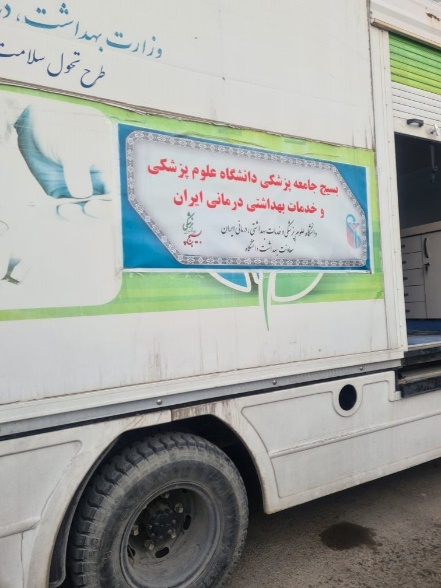 یونیت سیار دندانپزشکی"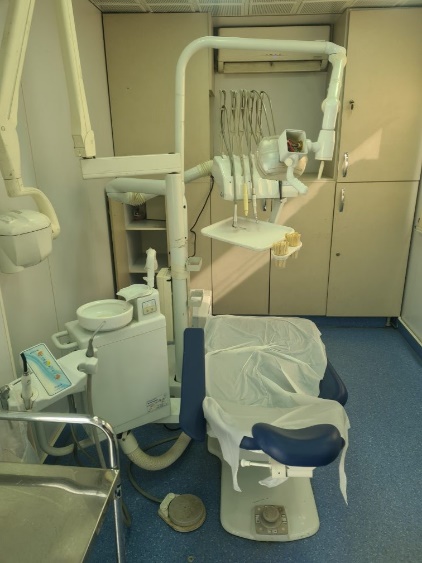 تجهیزات دندانپزشکی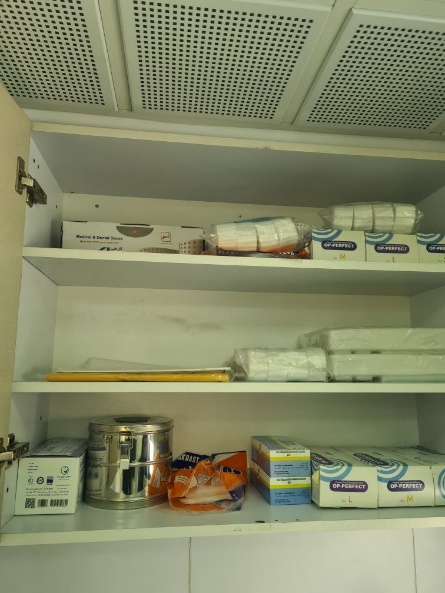 "دستیار دندانپزشک درحال آماده سازی یونیت سیار"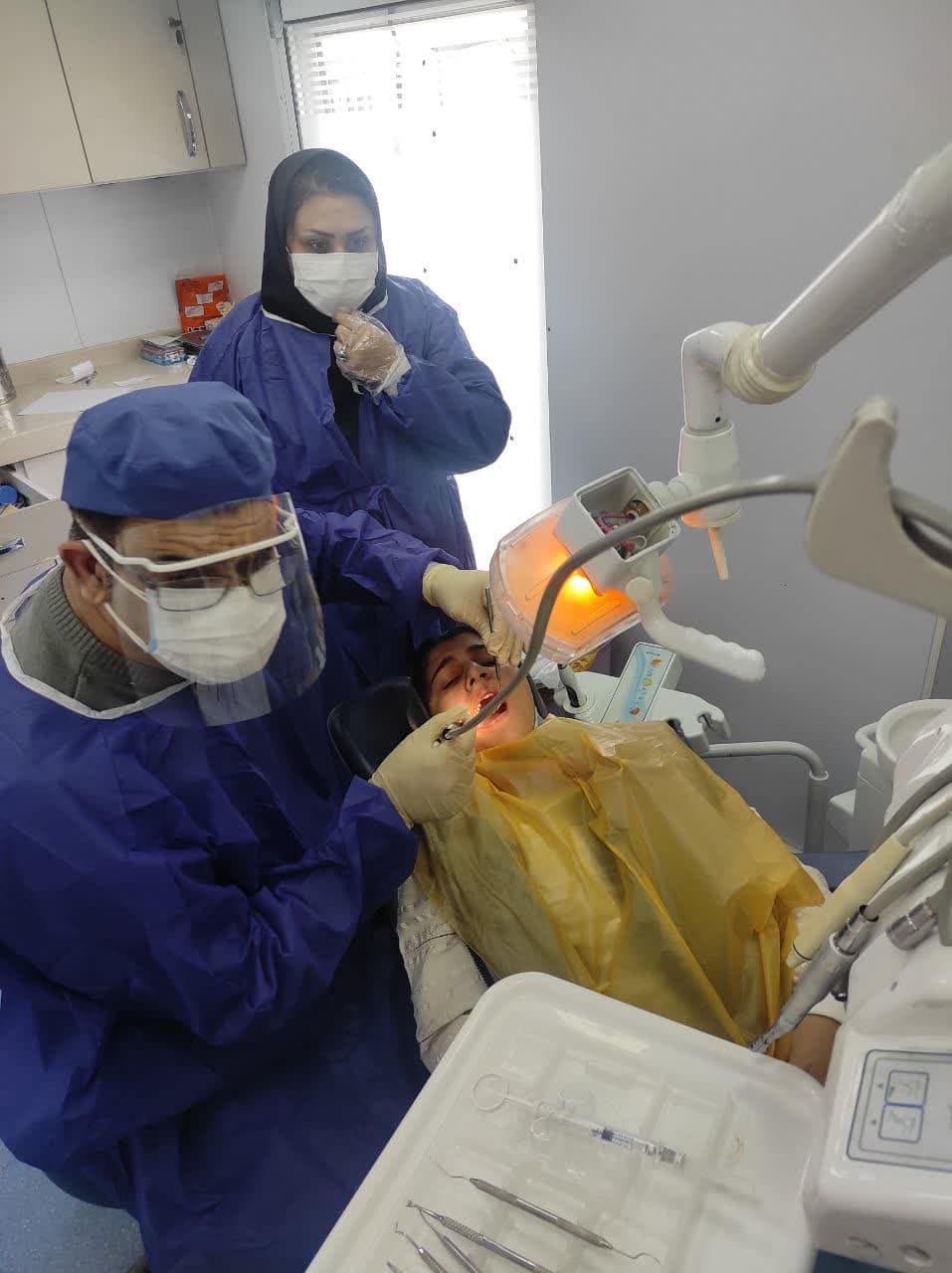 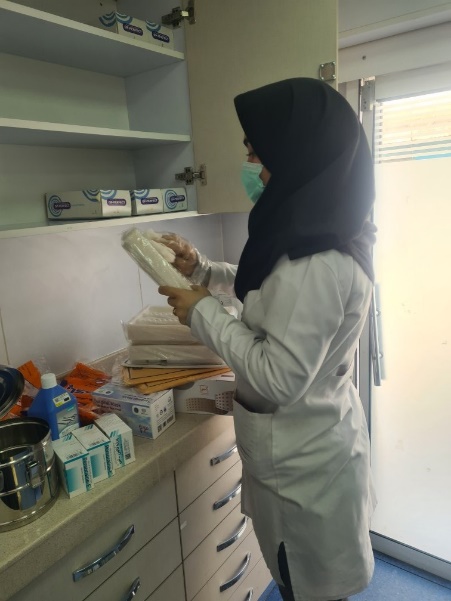 دندانپزشک در حال معالجه بیمار"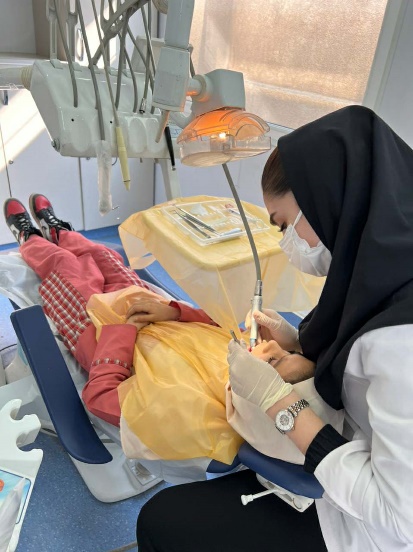 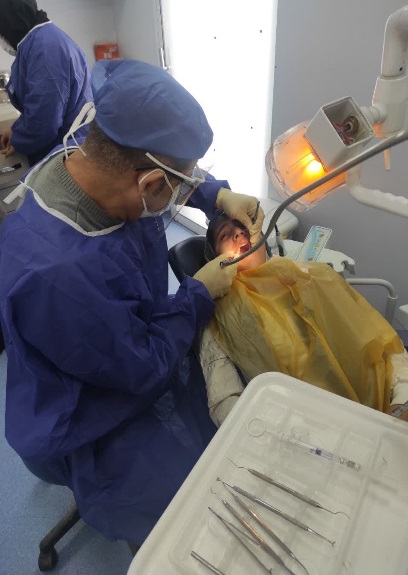 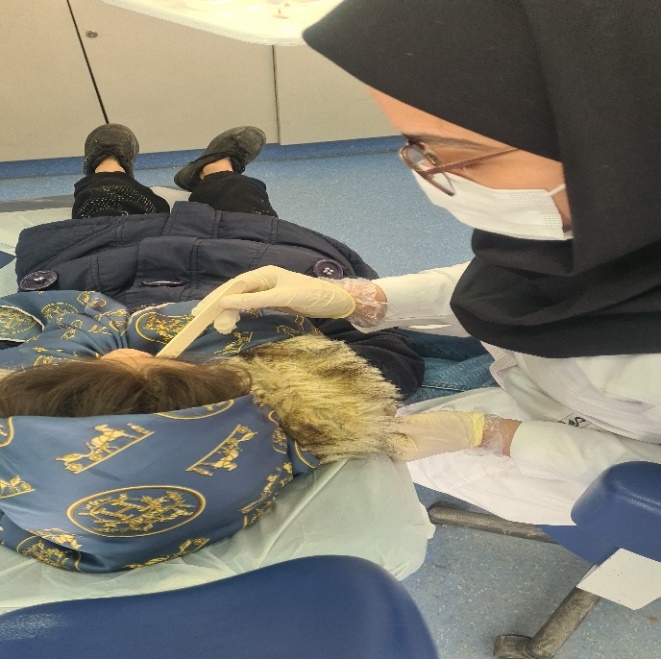 ردیفعنوان خدمت تعداد خدمت 1معاینه و آموزش بهداشت4152ترمیم173خارج کردن دندان714جرمگیری55فیشورسیلانت4